Муниципальное автономное образовательное учреждениеОзерновская средняя общеобразовательная школа № 3(МАОУ Озерновская СОШ № 3)ПРИКАЗ24 февраля 2021 года                                                                                № 18 - ОДп. ОзерновскийОб организации дистанционного обучения для обучающихся 9а классав МАОУ Озерновская СОШ № 3 В соответствии с Предписанием Управления Федеральной службы по надзору в сфере защиты прав потребителей и благополучия человека от 22.02.2021г. № 1058ПРИКАЗЫВАЮ:Обучающихся 9а класса МАОУ Озерновская СОШ № 3, перевести на дистанционное освоение образовательной программы основного общего образования в период с 24 февраля 2021 года до окончания срока изоляции на основании письменного заявления родителей (законных представителей):Заместителям директора  Барсамовой Н.Ю. и Шаповаловой Г.А.:Провести методические консультации с педагогами школы по использованию электронных информационно-образовательных систем (ЭИОС) для работы и обучения в дистанционном формате с 24 февраля 2021 года.Обеспечить реализацию в полном объеме образовательных программ в соответствии с утвержденными учебными планами.Классному руководителю А.В. Гришиной:      2.1. Довести до сведения родителей и обучающихся информацию о переходе на дистанционное обучение с 24.02.2021г. и необходимости соблюдения ими в течение 14-ти календарных дней режима изоляции со дня последнего контакта с заболевшими COVID-19 с использованием любых доступных средств связи.      2.2. Провести разъяснительную работу с обучающимися о том, что переход на дистанционное обучение не освобождает от необходимости регулярной учебной работы и текущего контроля успеваемости.3. Секретарю Гулак А.А.:3.1. Представить списки учеников 9а класса, которые являются контактными с Топольской В.В. COVID-19 с обязательным указанием : ФИО, даты рождения, адреса фактического проживания, ФИО и номера сотового телефона родителей, за которым закреплено программное обеспечение WhatsApp, адреса электронной почты для передачи указанных лиц в медицинские организации под медицинское наблюдение.3.2. Ознакомить указанных сотрудников с данным приказом под роспись.4. Контроль за исполнением приказа оставляю за собой.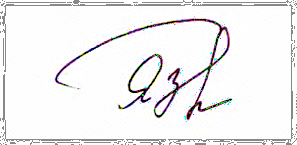 Директор школы:                                           Г.В. ЯзыкинаС приказом ознакомлены: